UPDATING OF STAFF PROFILE ON UNN WEBSITEPicture 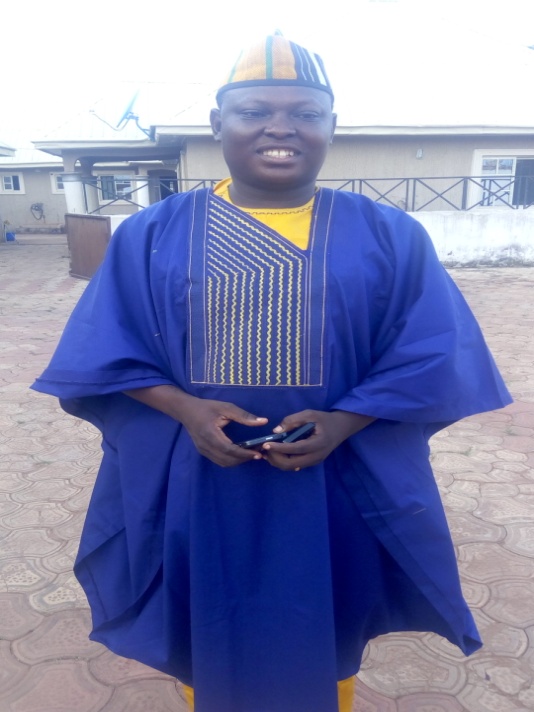 Name: ATABO, Ichaba SamuelTitle:  Mr.Department: Public Administration and Local Government  (PALG)Faculty:  The Social Sciences Email: ichaba.atabo@unn.edu.ng Phone No: 07032838500Designation: LecturerBrief Biography: Atabo, Ichaba Samuel holds M.sc and B.Sc in Public Administration from Nassarawa State University, Keffi, Nassarawa State. He also holds Diploma in Accounting from Kogi State University, Anyangba.  He is currently lecturing in the Department of Public Administration and Local Government, UNN. His areas of interest are Human Resources Management, Rural and Community Development, Development Administration, Local Government Administration, and Public Financial Administration. He is married with a daughter.Area of Specialization:Public Administration, Human Resources Management, Public Financial Administration, Local Government Administration Qualification:Master of Science Degree (M.Sc) in Public Administration, Nassarawa State University, KeffiBachelor of Science Degree (B.Sc) in Public Administration, Nassarawa State University, KeffiDiploma in Accounting, Kogi State University, AnyangbaResponsibilities: Teaching, supervising, attending workshops, seminars, and conferences and other community services as assigned to me such as being a member of Departmental Workshop and seminar Committee  